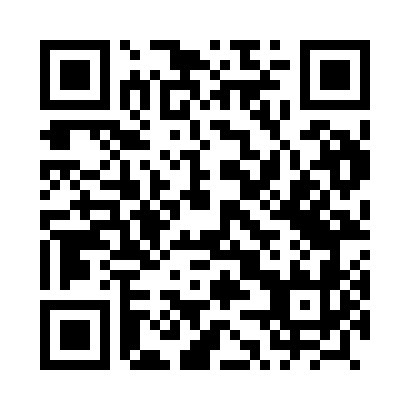 Prayer times for Wyrzyki Male, PolandWed 1 May 2024 - Fri 31 May 2024High Latitude Method: Angle Based RulePrayer Calculation Method: Muslim World LeagueAsar Calculation Method: HanafiPrayer times provided by https://www.salahtimes.comDateDayFajrSunriseDhuhrAsrMaghribIsha1Wed2:255:0412:345:438:0510:322Thu2:225:0212:345:448:0710:353Fri2:215:0112:345:458:0810:394Sat2:204:5912:345:468:1010:405Sun2:194:5712:345:478:1210:406Mon2:184:5512:345:488:1310:417Tue2:184:5312:345:498:1510:428Wed2:174:5112:345:508:1710:429Thu2:164:5012:345:518:1810:4310Fri2:154:4812:335:528:2010:4411Sat2:154:4612:335:538:2210:4512Sun2:144:4412:335:548:2310:4513Mon2:134:4312:335:558:2510:4614Tue2:134:4112:335:568:2610:4715Wed2:124:4012:335:578:2810:4716Thu2:124:3812:335:588:3010:4817Fri2:114:3712:335:588:3110:4918Sat2:104:3512:345:598:3310:4919Sun2:104:3412:346:008:3410:5020Mon2:094:3212:346:018:3610:5121Tue2:094:3112:346:028:3710:5122Wed2:084:3012:346:038:3910:5223Thu2:084:2812:346:048:4010:5324Fri2:074:2712:346:048:4110:5325Sat2:074:2612:346:058:4310:5426Sun2:074:2512:346:068:4410:5527Mon2:064:2412:346:078:4510:5528Tue2:064:2312:346:088:4710:5629Wed2:064:2212:356:088:4810:5730Thu2:054:2112:356:098:4910:5731Fri2:054:2012:356:108:5010:58